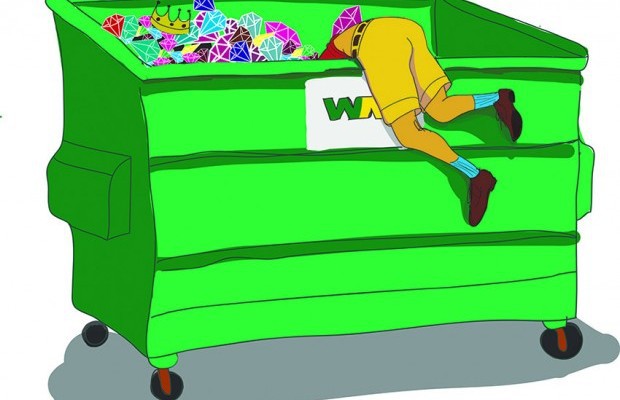 Knowing that there was no money in the district budget for preschool supplies, I did what every teacher does, and that was to pay for needed materials from my own pocket. Buying new objects were not in my personal budget.  And so, I began to haunt second hand stores, yard sales, and on occasion even did some dumpster diving.   To my surprise, I found that I enjoyed this challenge.  Each prop that I found became a valued trophy.  With each unit I created a large “prop box” filled with objects that became essential to the success of my students’ ability to acquire language and foundational skills.  Many teachers have asked if Read It Once Again will ever supply kits containing the props to accompany each story.  Providing a prop box kit for each unit would drive the curriculum price out of sight for most school districts, not to mention the fact that we know many teachers and therapist buy our units with their own money.  We prefer to keep the unit cost reasonable and encourage teachers to acquire their own props. If dumpster diving is not your idea of a good time, I have another suggestion.  Each month before you begin a unit, include a “wish list” of items in your parent newsletter.  This serves a double purpose.  You’ll be surprised what lurks in their attics, AND most importantly, parents now become involved with the classroom and the curriculum. Read It Once Again salutes teachers and therapists who serve children with special needs.  I know how hard you work and how much time and money you dedicate to the success of your children.  We thank you for all you do and for making an incredible difference in the life of a young child.Sincerely,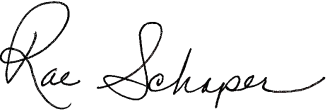 Author and creator of Read It Once Again